     Allegato 1Prot. n.: 410-92/2019	Data:   15.4.2019In virtù dell'articolo 29 della Legge sulle autonomie locali (Gazzetta Ufficiale della RS n. 94/07 – TUU, 76/08, 79/09, 51/10 e 40/12 – Sigla: ZUJF e 14/15 Sigla: ZUUJFO), degli articoli 30 e 100 dello Statuto del Comune di Isola – testo unico ufficiale (Bollettino Ufficiale del Comune di Isola n. 5/18), il Consiglio del Comune di Isola, riunitosi il …… alla sua …. seduta ordinaria, accoglie il seguente atto diD E L I B E R A1	All'Azienda pubblica Komunala Isola S.r.l., si concede il consenso all'acquisizione del leasing a lungo termine nella somma di 110.000,00 EURO.Il consenso rimane in vigore fino alla fine del 2019.2	Il presente atto di Delibera ha efficacia immediata.    									     I l  S i n d a c o                                                                                                          Danilo MarkočičSi recapita a:						1)	membri del OS,2)	Sindaco,3)  AP Komunala Isola S.r.l.4)   atti,	5)	arhiivo – 2x.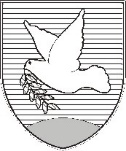 OBČINA IZOLA – COMUNE DI ISOLA                                                                     PREDLOGOBČINSKI SVET – CONSIGLIO COMUNALESončno nabrežje 8 – Riva del Sole 86310 Izola – IsolaTel: 05 66 00 100, Fax: 05 66 00 110E-mail: posta.oizola@izola.siWeb: http://www.izola.si/